FOUR SEASONS NevisTel: 1 (869) 469-1111 Email: press@fourseasons.com OPENING DATE: February 1991GENERAL MANAGER: Billy CuetoPhysical FeaturesTotal Number of Rooms: 189Guest rooms: 165Design Aesthetic:With detailed references of a chic, fashionable and stylised voice of the Caribbean spirit and soul, the new design features a lighter, cleaner and fresher décor, with light-drenched spaces that give off a sense of comfort and the ultimate feeling of being completely relaxedHistory:On the site of a former sugar and coconut plantation dating to the late 1790sRemains of a stone windmill are visible from the golf course's second teeLocation:On Pinney's Beach on the small, unspoiled island of Nevis; minutes from museums, plantation homes and historic churches dating to the 1600sPrivate RetreatsVacation Rentals Since: 1996Neighbourhoods: 5Pinney’s BeachPalm GroveSunset HillBelmont & Stewart’sMahogany HillNumber of Bedrooms: ranging from 1 to 7Décor:ModernClassicEclecticPool:Plunge poolSwimming poolNo poolViews:Caribbean SeaNevis PeakGolf courseResort gardensComplimentary Home Services and Amenities:Dedicated ambassadorDaily housekeepingWireless internet for unlimited devicesWasher, dryer and ironing boardIn-home safeAir conditioningBoard games and movies, upon requestBottled water refreshed dailyMulti-line telephones with voicemailComplimentary Bed and Bath Features:Down or hypo-allergenic pillowsCribs and/or rollaway bed(s), subject to maximum occupancyFour Seasons bathrobe and slippersFour Seasons signature toiletriesBaby and children’s toiletriesHair dryersÀ-La-Carte Services:Grocery provisioning24-hour Four Seasons in-home diningPrivate chefChildproofingSelect in-home spa treatmentsResort Amenities and Services:Complimentary Resort accessComplimentary golf-cart parking at Resort lobbyComplimentary Resort-wide standard Internet access24-hour securitySigning privileges to all on-property restaurantsDiningLocally Sourced Ingredients: Eggplant, papaya, lemongrass, passionfruit, coconut, mango, lobster, red snapperRecreationTennis:Golf:Name of Course: Robert Trent Jones II
    Date Open: February 1991Designer: Robert Trent Jones IIPar: 71Yardage: 6,766Number of Holes: 18Additional Services:
      Pro shopGolf instruction availableDriving rangePutting greenClubs rentalOn-site Activities:BeachBoatingBeach, boating, bottom fishing, knee boarding, sailing school, scuba diving, snorkelling, tubing, wakeboarding, water skiing, windsurfingPools:Number of Pools: 3Spa and WellnessDesign Aesthetic:Gingerbread-trimmed treatment cottages among tropical gardens in the West Indian Colonial styleSignature Treatment:65-minute Nevisian Massage pays homage to local spices and herbs, blending them with exotic scents of West Indies; long, flowing strokes mimic the waves of the Caribbean Sea, easing the senses and recharging the mind and bodySpa Services:Additional services include manicures, pedicures, makeup application, salon services and waxingFitness Facilities:Size: 1,500 sq ft / 139 sq mFor Younger GuestsKids for All Seasons: Supervised program in its own facilityMeetings and Social EventsTotal Size: 9,043 sq ft / 840 sq mLargest Ballroom: 3,441 sq ft / 320 sq mMeet and Feed Capacity: 400Banquet Capacity: 220Outdoor Banquet Capacity: 400Breakout Spaces: 5Corporate Social ResponsibilityTurtle Conservancy ProgramPRESS CONTACTS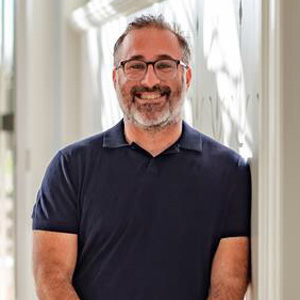 Mitchell NoverDirector of Public Relations and Communication2400 SW 27th Avenue #303MiamiUSAmitchell.nover@fourseasons.com+1 786 535 0270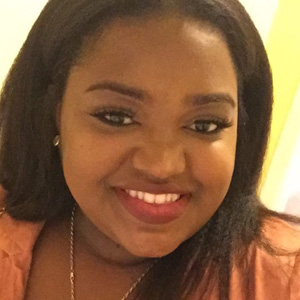 Gillian StoneyDigital Marketing Communications ManagerFour Seasons Resort NevisNevis, West Indies, Caribbeangillian.stoney@fourseasons.com+1 (786) 655-8507